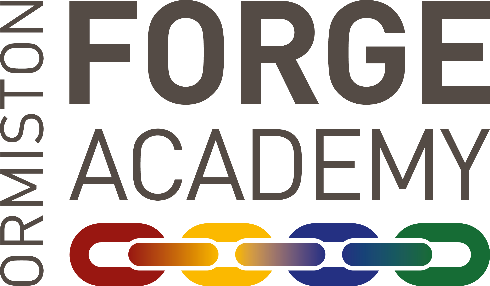 Internal SEND Referral Form(Please return the completed form to me via email)Signed: ________________________________________________		Date: ___________________Name of studentYear Staff MemberSubjectArea(s) of ConcernCognition and LearningSocial Emotional Mental HealthCommunication and InteractionOther (please specify)_________________________________________________________Explain the reason for the referral: Please identify the difficulties the student is experiencing:Details of any strategies which have been used with this student:  Please detail the quality first teaching methods and any known pastoral interventions that have been put in place for this child and what effect these have had, if any: